HARSHA REGHUNATHANHIGHLIGHTS  Passed DHA Exam for pharmacist.Visa type- long term visit visa. Five years’ experience as Clinical Pharmacist. 1.5 years as Quality Assurance Chemist. OBJECTIVETo obtain a challenging position in a dynamic organization, which gives me an ample scope to explore my knowledge and enable me to excel my skills in the direction of organization’s growth. WORK EXPERIENCEPosition        : CLINICAL PHARMACISTPeriod           : 3rd Nov 2010 to 28th Dec 2015Location        : SP FORT Hospital Kerala , IndiaAccurately dispensing drugs to patients according to a doctor’s prescription.Checking prescriptions for errors and making sure they are appropriate for patients.Measuring, packaging , labeling ,recording medications issued to patients.Ensure adequate control and documentation of all controlled substances records.Sell over-the-counter medical products and medical appliances.Advise patients about potential drug interactions, possible side effects, storage             information, and instructions on how to use medications.Work to legal and ethical guidelines to ensure the correct and safe supply of                        medical products to patients.Checking the expiry dates on the received medicine stock.Preparing the monthly medicine consumption reports.Checking the FSN medicines.Preparing and maintaining the record of the stock inventory.Inventories , orders  and maintain supply of drugs , chemicals ,and other pharmaceutical stock.Managing and resolving complaints.Able to train and supervise pharmacy assistants.PROFESSIONAL DEVELOPMENTOutstanding interpersonal skills with a track record of establishing positive relationships with customers, pharmaceutical representatives and medical professionals.Dedicated to providing quality patient care and fast and accurate medication        dispensing. SKILLSKeep up-to-date with developments in the pharmaceutical industry.Pharmaceutical compounding.Inventory control.Patient education.Medication safety.Experience of participating in clinical pharmaceutical research.Able to provide quality of face to face customer interaction.Experience of providing medicine management support to GP practices.MS office (Word, Excel, PowerPoint access)EDUCATIONAL QUALIFICATIONSSTRENGTHSPatienceSelf confidenceHard workingDesire to learnPresentation skillsOptimistic ACADEMIC ACHIEVEMENTSAttended a national level symposium held in Nehru College of Pharmacy 2008.Attended a national seminar in recent trends in Pharmaceutical science at Nehru College of Pharmacy, Oct 2008.Job Seeker First Name / CV No: 1836480Click to send CV No & get contact details of candidate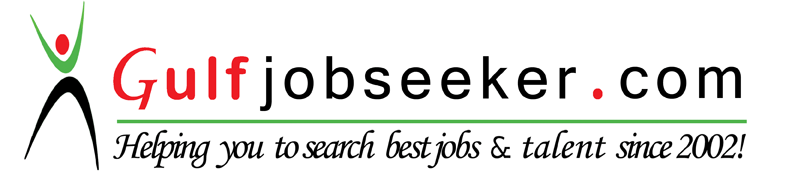 CourseInstitutionUniversityYear% of MarksB PharmNehru College of Pharmacy first Year Second YearThird Year Forth YearCalicut200520062008200978%71%72%72%12th S.S.N.S.S SchoolCBSE200459%10th S.S.N.S.S SchoolCBSE200274%